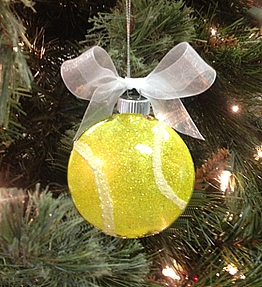 TCO Minitennis Cup 2018TCO byder velkommen til TCO Minitennis Cup, Søndag d. 2. december fra kl. 10.00 i hallen på Sct. Knuds Gymnasium. Turneringen er åben for alle spillere i fynske klubber, uanset niveau og alder, så tag din ven, veninde, bror, søster, mor og far med til en aktiv søndag. Turneringsform:Der spilles med skumbold i alle rækker. U8 og U10 spiller til de inderste streger, de resterende rækker spiller på hele banen. Kampene afvikles på tid - 12 minutter pr. kamp.Rækker:U8, U10, U12, U14, U16 og U18 både pige- og drengerække (evt. A og B rækker).Senior herre- og damerække – evt. opdelt i motion og turnering, hvis der er tilmeldte nok.Tilmelding:Tilmelding til Vivian Lindberg via mail på mereomtennis@gmail.com så hurtigt som muligt og senest onsdag d. 28/11 2018. Yderligere turneringsinfo fås også ved henvendelse på denne mail. Angiv: Navn, fødselsdag, klub, tlf., e-mail samt ønsket rækkeMødetid og betaling:Alle deltagere skal møde til registrering i hallen på Sct. Knuds Gymnasium, Læssøegade 154, Odense M senest 30 min. før første kamp i rækken. Deltagergebyr på 75,-kr betales kontant eller med Mobilepay inden kampstart.Turneringsprogram:Programmet sendes pr. mail senest lørdag den 1. december.Vi glæder os til at se jer til en super hyggelig tennisdag.Med sportslig hilsenTCO